GrammarianThe syntax sentinel  

One benefit of Toastmasters is that it helps people improve their grammar and word use. Being grammarian also provides an exercise in expanding listening skills. You have several responsibilities: to introduce new words to members, and to comment on language usage during the course of the meeting.Before the Meeting
Several days before the meeting, select a "word of the day". It should be an uncommon word that will help members increase their vocabulary – a word that can also be incorporated easily into everyday conversation.On the day of the meeting, Write your word on the board, its part of speech (adjective, adverb, noun, verb), a brief definition, and an example sentence showing how the word is used.During the Meeting
1. Throughout the meeting, listen to everyone’s word usage. Write down any awkward use or misuse of the language (incomplete sentences, sentences that change direction in midstream, incorrect grammar or malapropisms) with a note of who erred. For example, point out if someone used a singular verb with a plural subject. “One in five children wear glasses” should be “one in five children wears glasses.” Note when a pronoun is misused. “No one in the choir sings better than her” should be “No one in the choir sings better than she.”2. Record down the number of times the word of the day was used, and whether it was used correctlyEnd of the Meeting
When it’s time to begin the evaluation portion of the meeting, the Toastmaster will introduce GE, who will call upon each member of his/her evaluation team to present their report. When you’re called to report by the general evaluator:Stand by your chair and give your report.Try to offer the correct usage in every instance of misuse (instead of merely announcing that something was wrong).Report on creative language and use of the word of the dayAfter the meeting, remember to ask the general evaluator to evaluate your performance and give you leadership credit in your CL manual.It is important to remember that if presented correctly, people appreciate constructive feedback on their language usage and grammar. A positive tone always helps to distinguish between feedback and criticism.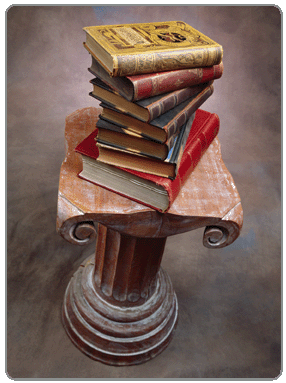 Ref:http://www.toastmasters.org/Members/MemberExperience/MeetingRoles/Grammarian.aspx